    Муниципальное общеобразовательное учреждение «Средняя школа №7» 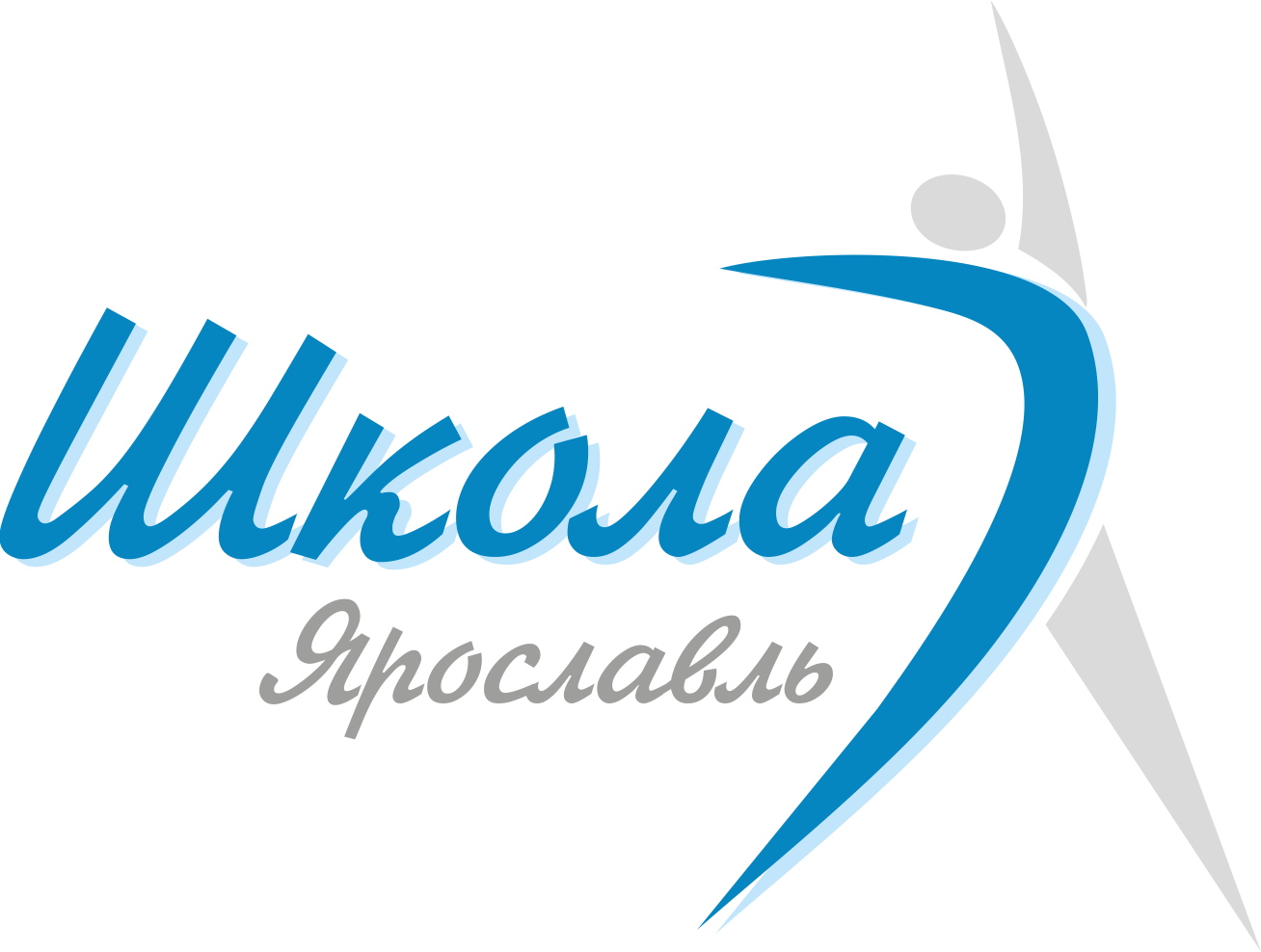 Программа семинара «Развитие функциональной грамотности. Вызовы современности»15.12.2022 г.11:45 – 12:00   Встреча участников семинара, регистрация12:00 – 12:05   Открытие семинара (кабинет № 32, 3 этаж)12:05 – 13:10  «Аквариум» (первая часть семинара)«Аквариум» – это форма публичной дискуссии, которая создает эффект приватного разговора в небольшой группе, при котором участники сами решают, в какой момент им «входить» или «выходить» из дискуссии.Почему Аквариум? Формат аквариума позволяет вовлечь максимальное количество участников в обсуждение заданной тематики; найти «спорные» темы за счет вовлечения в обсуждение разных сторон, а также найти их возможные решения; отработать навыки быстрой презентации и тезисных выступлений.На нашем семинаре познакомим гостей мероприятия с одним из видов проведения аквариума: «Открытый» с «гостевым креслом». Во внутреннем круге стоит пустое кресло, которое может занять любой участник из внешнего круга в любое время и присоединиться к дискуссии. Если «гостевое кресло» уже занято, его должны освободить. Новый участник дискуссии участвует в обсуждении до тех пор, пока не закончит свое выступление или другой участник не захочет занять «гостевое кресло».Выступающие – спикеры – сидят в центре аудитории (аквариуме), а слушатели и потенциальные выступающие сидят вокруг, наблюдая за происходящим во внутреннем круге. Каждый, кто хочет выступить, вступить в дискуссию, заходит во внутренний круг. 13:10 – 13:30  Кофе (чай) – пауза13:30 – 14:10  Практическая часть семинара (методические разработки и формы работы учителей школы, направленных на повышение мотивации обучения.14:10 – 14:30  Подведение итогов (билетик на выход)